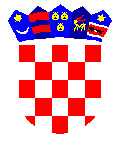 REPUBLIKA HRVATSKAZADARSKA ŽUPANIJAOPĆINA KOLANURED NAČELNIKATrg Kralja Tomislava 6, 23 251 KolanKLASA: 022-01/20-01/26UR.BROJ: 2198/33-03/02-20-1Kolan, 17. kolovoza 2020.Općinsko vijeće Općine KolanPredsjednikPredmet:  Prijedlog dnevnog reda 40. sjednice Općinskog vijećaPoštovani, sukladno čl. 40. Poslovnika Općinskog vijeća Općine Kolan predlažem sljedeće točke za 40. sjednicu Općinskog vijeća:Prijedlog Odluke o stavljanju van snage Odluke o oslobađanju od plaćanja komunalne naknadePrijedlog Odluke o dozvoljenom prekoračenjuIzvješće o odnosu KD Pag – Općina KolanIzvješće o radu Čistoće i održavanje Kolan d.o.o. za 2019. godinuIzvješće o radu Knjižnice Šime Šugar IvanovIzvješće o radu Stožera civilne zaštite Općine KolanPolugodišnji izvještaj o radu načelnika uz Polugodišnje izvršenje Proračuna 2020. Prijedlog izmjena i dopuna Proračuna za 2020. godinuPrijedlog Pravilnika o uvjetima izgradnje, visini i isplati naknade za izgradnju ili rekonstrukciju suhozidaOdluka o raspoređivanju sredstava za financiranje političkih stranaka zastupljenih u Općinskom vijeću Općine Kolan za 2020.Odluka o načinu pružanja javnih usluga prikupljanja miješanog komunalnog otpada i biorazgradivog otpada na području Općine KolanStavljanje izvan snage Zajedničke odluke o izradi Izmjena i dopuna Prostornog plana uređenja Općine Kolan (III) i s tim u vezi Izmjena i dopuna Urbanističkog plana uređenja naselja „Kolan“ – UPU 1, Izmjena i dopuna Urbanističkog plana uređenja naselja „Kolanjski Gajac“ – UPU 2, Izmjena i dopuna Urbanističkog plana uređenja naselja „Mandre“ – UPU 3, Urbanističkog plana uređenja ugostiteljsko – turističke zone „Mandre istok“ – UPU 6, Urbanističkog plana uređenja proizvodno – poslovne zone „Križine“ – UPU 17 i Urbanističkog plana uređenja proizvodno – poslovne zone „Šimunsko polje“ – UPU 18 od 21. svibnja 2019. godinePrijedlog Odluke o izradi III. Izmjena i dopuna Prostornog plana uređenja Općine KolanPrijedlog Odluke o izradi Urbanističkog plana uređenja ugostiteljsko – turističke zone „Mandre istok“ – UPU 6Prijedlog Odluke o izradi Urbanističkog plana naselja Mandre – UPU 3Prijdlog Odluke o izradi Urbanističkog plana uređenja naselja Kolanjski Gajac – UPU 2Prijedlog Odluke o izradi Urbanističkog plana uređenja naselja Kolan – UPU 1Odluka o stavljanju van snage Odluke o izradi Urbanističkogplana uređenja ugostiteljsko turističke zone Mandre Zapad 1 (UPU 7-1), Odluke o izrdai urbanističkog plana uređenja ugostiteljskoturističke zone Mandre Zapad 2 (UPU 7-2) i Odluke o izradi Urbanističkog plana uređenja dijela gospodarske zone KolanOdluka o izradi Urbanističkog plana uređenja ugostiteljsko turističke zone Mandre Zapad 1 (UPU 7-1)Odluka o izradi Odluke o izradi urbanističkog uređenja ugostiteljsko turističke zone Mandre Zapad 2 (UPU 7-2)Odluka o izradi Odluka o izradi Urbanističkog plana uređenja dijela gospodarske zone Kolan Završni prijedlog izmjena i dopuna županijskog prostornog plana na uvidPrijedlog isporučitelja vodne usluge o naknadi za razvoj vodne infrastrukture  - raspravaNačelnik Općine KolanMarin Pernjak